ÉRTESÍTÉSdisszertációs munka védéséről és időpontjárólA Selye János Egyetem Tanárképző Kara tisztelettel értesíti Önt, hogyMgr. Engelová Enikő“A történelem oktatása és az identitásformálás a szlovákiai magyar iskolákban a két világháború között”című disszertációs munkájának nyilvános védése,tanulmányi program: Történelemdidaktika tanulmányi szak: 38. Pedagógusképzés és pedagógiai tudományok2023. augusztus 24., 10:30 órakor (csütörtök) lesz a Selye János Egyetem Tanárképző Kar 309-es üléstermében, Komárom, Pozsonyi út 3322.Az érdeklődők a disszertációs munkát a Selye János Egyetem Tanárképző Karán, Komárom, Pozsonyi út 3322, 2. emelet, T217-es irodahelységben (Tanulmányi Osztály) ügyfélfogadó órákban tekinthetik meg.Komárom, 2023. július 12.Dr. habil. PaedDr. Horváth Kinga, PhD.                                                       az SJE TKK dékánja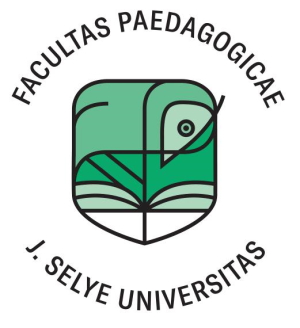 Univerzita J. SelyehoPedagogická fakultaBratislavská cesta 3322, P.O.Box 54, 945 01 Komárno